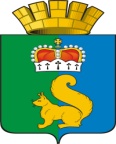 ПОСТАНОВЛЕНИЕАДМИНИСТРАЦИИ  ГАРИНСКОГО   ГОРОДСКОГО   ОКРУГА09.11.2023                                           № 474п.г.т. ГариВ соответствии со статьей 51 Федерального закона от 29 декабря 2012 года № 273-ФЗ «Об образовании в Российской Федерации», Законом Свердловской области от 15 июля 2013 года № 78-ОЗ «Об образовании в Свердловской области», постановлением администрации Гаринского городского округа от 09.11.2023 № 473 «Об утверждении Порядка и сроков проведения аттестации кандидатов на должность руководителя и руководителя муниципальной образовательной организации Гаринского городского округа,  в отношении которой администрация Гаринского городского округа осуществляет функции и полномочия учредителя»,ПОСТАНОВЛЯЮ:         1.Создать комиссию по проведению аттестации кандидатов на должность руководителя и руководителя муниципальной образовательной организации Гаринского городского округа, в отношении которой администрация Гаринского городского округа осуществляет функции и полномочия учредителя (далее – комиссия).         2.Утвердить состав комиссии (приложение № 1).         3.Утвердить график проведения аттестации руководителей образовательных организаций в 2024 году (приложение № 2).         4.Утвердить критерии оценки профессиональной деятельности руководителей (приложение № 3).         5.Контроль за исполнением настоящего приказа возложить на первого заместителя главы администрации Гаринского городского округа Т.В. Каргаеву.ГлаваГаринского городского округа                                                         С.Е. ВеличкоПриложение № 1                                                                                            УТВЕРЖДЕН                                                                                             Постановлением администрации                                                                                             Гаринского городского округа                                                                                             от 09.11.2023 г. № 474 «Об утверждении состава комиссии                                                по проведению аттестации кандидатов на должность руководителя и руководителя муниципальной образовательной организации Гаринского городского округа, в отношении которой администрация Гаринского городского округа осуществляет функции и полномочия учредителя»Состав комиссии по проведению аттестации кандидатовна должность руководителя и руководителя муниципальной образовательной организации Гаринского городского округа, в отношении которой администрация  Гаринского городского округа осуществляет функции и полномочия учредителя                                                                                             Приложение № 2                                                                                             УТВЕРЖДЕН                                                                                             Постановлением администрации                                                                                              Гаринского городского округа                                                                                             от 09.11.2023 № 474 «Об утверждении состава комиссии                                            по проведению аттестации кандидатов на должность руководителя и руководителя муниципальной образовательной организации Гаринского городского округа, в отношении которой администрация Гаринского городского округа осуществляет функции и полномочия учредителя»Графикпроведения аттестации руководителей образовательных организаций в 2024 годуОб утверждении состава комиссии по проведению аттестации кандидатов на должность руководителя и руководителя муниципальной образовательной организации Гаринского городского округа, в отношении которой администрация Гаринского городского округа осуществляет функции и полномочия учредителя1.Каргаева Татьяна Валентиновна –Первый заместитель главы администрации  Гаринского городского округа, председатель комиссии2.Мерзлякова Наталья Леонидовна–директор МКУ «ИМЦ» Гаринского городского округа, заместитель председателя комиссии3.Ланец Екатерина Николаевна –методист МКУ «ИМЦ» Гаринского городского округа, секретарь комиссииЧлены комиссии:Члены комиссии:Члены комиссии:Члены комиссии:4.Трущелева Надежда Владимировна –ведущий специалист отдела организационно-правовой и кадровой работы администрации  Гаринского городского округа 5.Батенева Светлана Геннадьевна–методист МКУ «ИМЦ» Гаринского городского округа по ресурсному обеспечению6.Безденежных Татьяна Александровна –заместитель главного бухгалтера МКУ «ИМЦ» Гаринского городского округап/пФИО аттестуемого руководителяОУдатавремя1Барышникова Ольга СергеевнаМКОУ ГСОШ13.02.2024г16.002Калегина Надежда МихайловнаМКОУ «Андрюшинская СОШ»13.02.2024г15.003Иванюк Любовь Анатольевна МКУ ДО ДДТ13.02.2024г14.00